Wie soll ein Motivationsschreiben aussehen?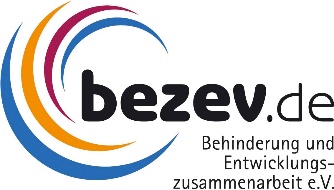 Im Motivationsschreiben sollte deutlich werden, welche Kompetenzen im Umgang mit Menschen mit Behinderung vorhanden sind, wenn du mit Menschen mit Behinderung arbeiten möchtest. Folgende Fragen könnten das Nachdenken darüber anregen:1. Warum will ich einen Freiwilligendienst in Afrika/ Asien/ Lateinamerika machen?2. Welche Erfahrungen habe ich im Umgang mit Menschen mit Behinderung (oder eben: mit Kindern, mit Jugendlichen)?3. In welchem Bereich würde ich gerne arbeiten und meine Fähigkeiten anbieten?4. Wie stelle ich mir die Arbeit mit Menschen mit Behinderung (oder eben: mit Kindern, mit Jugendlichen) vor?5. Was würde ich gerne vor Ort lernen?6. Gibt es ein Projekt oder ein Land, das mich besonders anspricht?